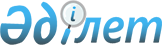 О признании утратившими силу некоторых решений акима Кербулакского районаРешение акима Кербулакского района Алматинской области от 19 сентября 2017 года № 03. Зарегистрировано Департаментом юстиции Алматинской области 3 октября 2017 года № 4338
      В соответствии со статьей 27 Закона Республики Казахстан от 6 апреля 2016 года "О правовых актах" аким Кербулакского района РЕШИЛ:
      1. Признать утратившими силу некоторые решения акима Кербулакского района согласно приложения к настоящему решению. 
      2. Контроль за исполнением настоящего решения возложить на руководителя аппарата акима района Камамбаеву Гулжан Алтынбековну.
      3. Настоящее решение вступает в силу со дня государственной регистрации в органах юстиции и вводится в действие по истечении десяти календарных дней после дня его первого официального опубликования.  Перечень некоторых решений акима Кербулакского района признанных утратившими силу
      1. "Об образовании избирательных участков для проведения голосования и подсчета голосов в Кербулакском районе" от 23 февраля 2015 года № 02 (зарегистрирован в Реестре государственной регистрации нормативных правовых актов № 3080, опубликован 4 марта 2015 года в газете "Кербулак жулдызы").
      2. "Об утверждении регламента акимата Кербулакского района" от 22 декабря 2015 года № 06 (зарегистрирован в Реестре государственной регистрации нормативных правовых актов № 3678, опубликован 27 января 2016 года в газете "Кербулак жулдызы").
					© 2012. РГП на ПХВ «Институт законодательства и правовой информации Республики Казахстан» Министерства юстиции Республики Казахстан
				
      Аким Кербулакского района

 Б. Алиев
Приложение к решению акима Кербулакского района от "19" сентября 2017 года № 03